RICHMOND RECREATION	OLAF BOOKMARKSUPPLIES:-COLORED CONSTRUCTION PAPER-GLUE-SHARPIE/MARKER-SCISSORS-TEMPLATE OF TROLL-GOOGLY EYES OPTIONAL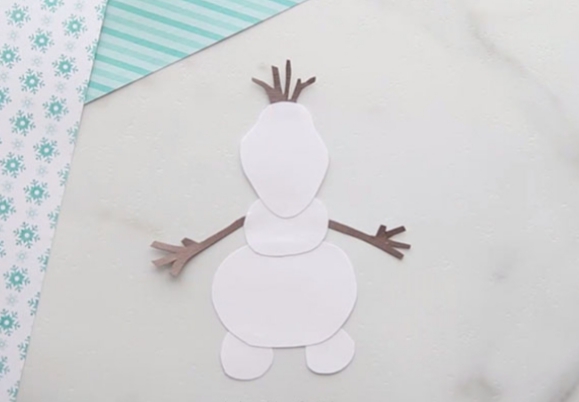 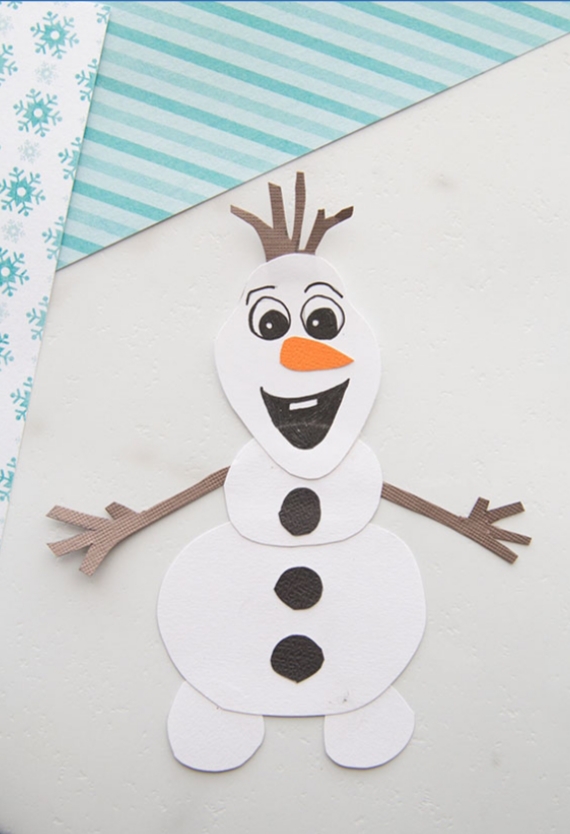 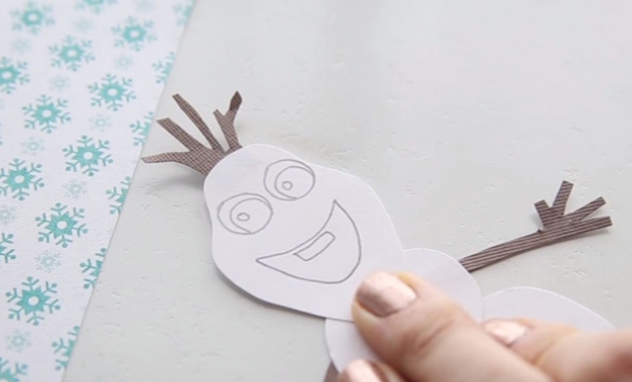 COMPLETE INSTRUCTIONS & TEMPLATE CAN BE FOUND ON:WWW.THEBESTIDEASFORKIDS.COM